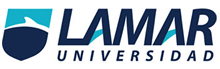 UNIVERSIDAD GUADALAJARALAMARMedicina Basada en evidencias.ACTIVIDAD 1. 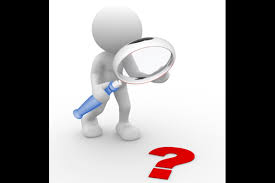 Alumna: Gómez Osorio Mayra AlejandraLME3758DIAGNOSTICO DE PLEURITIS TUBERCULOSA CON ADAAnálisis de tabla 6-5. Criterios a evaluar en un artículo que evalúa una prueba diagnóstica.Hubo un estándar de referencia al cual se comparó la prueba en  estudio.Si, ya que esta prueba fue evaluada y comparada en cuanto a criterios diagnósticos tanto con biopsia, punción, cultivo y ADA.Fue la comparación del estándar de referencia cegada o independienteFue evaluada de manera independiente, porque si se conocen el número de casos reportados como verdaderos y falsos respectivamente.Se describió adecuadamente la población en estudio.Si, se tomaron en estudio 100 casos de personas con tuberculosis pulmonar.Se incluyeron pacientes con diferentes grados de severidad, y no solo pacientes con enfermedad avanzada o clínicamente evidente.Fueron incluidos 100 casos reportados como enfermos.Se describió la manera de realizar la prueba diagnóstica con claridad de modo que se pueda reproducir fácilmente.Si, en este estudio se describen las diferentes pruebas diagnósticas además de hacer referencia en las ventajas y desventajas que tiene cada una de ellas.Se expresan con claridad los valores de sensibilidad, especificidad y valores predictivos.Sí, pero el texto hace referencia a evaluar otros parámetros.Se propone la prueba diagnóstica como una prueba adicional o sustituto de la utilizada más comúnmente en la práctica clínica.La ADA fue propuesta como otro método diagnostico alternativo, útil y efectivo por sus beneficios como son el bajo costo.Se proporcionó información sobre el costo monetario de la pruebaSolo se hace mención acerca de la prueba ADA que esta resulta ser más económica. Sensibilidad  =          a            =         17        =       17       =  0.37                                a + c                17 + 28             45 Especificidad =        d      =       53       =       53    =   0.96                                     b + d          2 + 53             55Exactitud  =         a + d              =         17 + 53              =    70     =  0.7                        a + b + c + d           17 + 2 + 28 + 53           100VPP =       a      =         17      =     17   =  0.89              a + b          17 + 2          19VPN =       d       =          53       =       53      =  0.65               c + d            28 + 53            81Prevalencia =           a + c         =           17 + 28        =     45    =  0.45                             a + b + c +d        17 + 2 + 28 + 53       100DiagnosticoTBC (+)Diagnostico TBC (-)TotalTest ADA(+)17(a)2(b)19Test ADA(-)28(c)53(d)81Total4555100